附件2：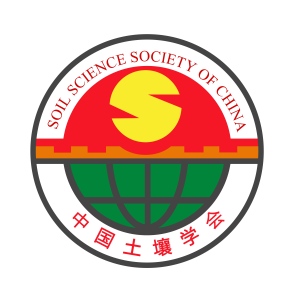 项目编号：收件日期：中国土壤学会重点学术活动项目总结表中国土壤学会办公室 制本总结报告在项目结束后30天内一式1份报中国土壤学会办公室项目名称：承担单位：资助金额：起止日期：项目负责人：一、项目总结请按以下提纲编写（要求以产生的综合效益为主，实事求是，文字简明，不超过4000字，请同时附能体现项目过程、工作量、成效的图片、文件等）1．项目实施内容、方法以及是否达到预期的目标2．项目实施后所产生的效益评估3．与预期目标相比较说明完成项目的情况及存在的问题4．对今后开展相关项目工作的建议二、有关成果材料登记表四、项目承担单位意见项目负责人（签字）：         单位负责人（签字）： 单位公章年  月  日五、中国土壤学会对项目完成情况的评价（完成质量评价为很好、较好、一般、差四等）理事会负责人（签字）：                                  单位公章                                 年  月  日